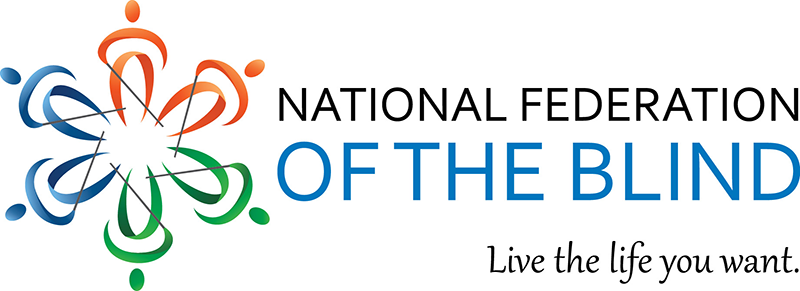 Membership Committee: 2022 Chapter President CallsThe National Federation of the Blind is offering quarterly teleconference calls for chapter presidents to learn about member engagement and outreach, as well as troubleshooting technical concerns. We ask that affiliate leaders pass this information out to chapter presidents within your affiliate via email, as well as through word of mouth for those leaders who do not have access to email and encourage participation during these calls.The chapter president calls are hosted by Denise Avant, Tarik Williams, and other Federation leaders.Presentations about raised topics of interest or pressing issues are followed by an opportunity for participants to ask questions in a neutral and safe environment. In this document, you will find the dates for the chapter president calls for 2022, along with the relevant Zoom link and other connection information. Please add them to your calendar.Please note that each call has been assigned a theme so we can best strategically and intentionally march forward together into 2022, both in service as leaders, as well as in service for our growing members and their needs.Each quarterly call has been  planned for two different times to best meet the needs and schedules of as many chapter presidents as possible. It is not necessary to attend both calls as the same material will be covered. Please pick the date that best suits your needs and be sure to mark that in your calendar, along with the Zoom link provided below.Thank you for your commitment to the organized blind movement. Zoom Details for All the CallsJoin Zoom Meeting 
https://zoom.us/j/91560918407?pwd=Tk51R21jcG9RbEUvSDhqUXhtNUZ1Zz09 Meeting ID: 915 6091 8407 
Passcode: 693043 
One tap mobile 
+13017158592,,91560918407#,,,,*693043# US (Washington DC) 
+16468769923,,91560918407#,,,,*693043# US (New York) Dial by your location 
        +1 301 715 8592 US (Washington DC) 
        +1 646 876 9923 US (New York) 
        +1 312 626 6799 US (Chicago) 
        +1 346 248 7799 US (Houston) 
        +1 408 638 0968 US (San Jose) 
        +1 669 900 6833 US (San Jose) 
        +1 253 215 8782 US (Tacoma) 
Meeting ID: 915 6091 8407 
Passcode: 6930432022 Chapter President Calls Below are the dates, themes, and zoom details of the calls. All calls will take place at 8:00 p.m. eastern on the specified day.January 2022Thursday, January 20, 2022, 8:00 p.m., eastern: advocacy throughout the year + scholarshipSunday, January 23, 2022, 8:00 p.m., eastern: advocacy throughout the year + scholarshipApril 2022Thursday, April 21, 2022, 8:00 p.m., eastern: recruitment and retentionSunday, April 24, 2022, 8:00 p.m., eastern: recruitment and retentionJuly 2022Thursday, July 28, 2022, 8:00 p.m., eastern: Blindness Equality Achievement Month and state conventionsSunday, July 31, 2022, 8:00 p.m., eastern: Blindness Equality Achievement Month and state conventionsDecember 2022Thursday, December 8, 2022, 8:00 p.m., eastern: planning the year ahead for your chapterSunday, December 11, 202,2 8:00 p.m., eastern: planning the year ahead for your chapterContact UsThank you for your help in the success of the Federation. If you have ideas about questions or points of discussion you would like to see during these calls, please email membership@nfb.org.